Sitzungsprotokoll vom 14.12.2022 des FSR CCBDer Stellv. Vorsitzende Jelle Meier eröffnet die Sitzung um 18:18Entschuldigte Mitglieder:Naomi Zink, Hannah Jantzen, Robin Kurzner, Henning Markus Stefan, Sabrina KochAnwesende Mitglieder:Tim-Christopher Aust, Dajana Schwab, Maren Dobrick, Ricardo Ferreira, Leon Frühauf, Konstantin Jahn, Anton ‚Robin‘  Jurochnik, Michele Kabiri, Lars Kohle, Jan Ludwig, Jelle Meier, Silas Koch, Annika Neumann, Philipp Ratert, Henri Schwarz, Jacky Amanda Salmen, Stefanie NeuhofTop 1: Formalia – Das PrologJan verliest das Protokoll vom 7.12.2022, welches mit 2 Enthaltungen angenommen wird.Top 2: SchutzbrillenNach der Abstimmung auf dem Wahlzettel, welcher seit letzter Woche auslag, wurden neue Schutzbrillen ausgesucht. Preise dieser werden in der nächsten FSR Sitzung im Januar bekannt gegeben.Top 3: Michele erzähltAls Termin für die EF50 Party wurde der 20.01.23 ausgesucht. Auch konnte bestätigt werden, dass 600 Personen in das EF50-Foyer passen. Zum Getränkeverkauf sollen Thekenkräfte engagiert werden. Hierbei sollen 6 Thekenkräfte für 6 Stunden bei einem Stundenlohn von 15€/h eingestellt werden. Es wird angemerkt, dass der FSR zur Flatrate trinken kann. Im Vorverkauf sollen 450 Karten verkauft werden, weitere an der Abendkasse. Preise sind 6€ Vorverkauf, 8€ Abendkasse. Die BCI wird sich um das Werbedesign kümmern, MaschBau wird während der Party Fritten verkaufen. Weiter kümmert sich die BCI um den Antrag beim Dezernat 6 zur Gebäudereservierung und einen DJ, dieser wird 650€ kosten. Die CCB wird sich um die Infrastruktur rund um den Getränkeverkauf, z.B. Bierkistentransport, kümmern. Geplant ist der Verkauf von Bier außen und Longdrinks/Cocktails innen. Equipment, Spülboy und Bierwagen, und die Getränke selbst zum Getränkeverkauf soll bei Weidlich GmbH angefragt werden. Konstantin meldet sich hierfür freiwillig. Auch muss die CCB Security für den Abend organisieren, hierbei muss bei WWS angefragt werden.Annika schlägt vor, draußen auch noch Glühwein zu verkaufen.Top 4: SonstigesMichele berichtet von der AStA Kassenprüfung. Hierbei hat der AStA bekannt gemacht, dass die Fachschaften eine Einmalzahlung in Höhe von 3000€ zum nächsten SoSe beantragen können. Hierzu muss die Kasse der CCB unter 3000€ sein und ein SBM-Antrag gestellt werden. Zur Verbesserung angemerkt hat der AStA, dass für jede Ein- und Auszahlung ein vollständiger Antrag gestellt werden muss. Auch sind die Kassenprüfer in der Verantwortung, jeden Beschluss des FSR finanziell zu überprüfen. Weiter muss eine Liste mit den aktuellen E-Mail-Adressen der FSR Mitglieder an den AStA gesendet werden.Jelle beendet die FSR-Sitzung um 19:07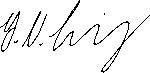 __________________Gez. Jan Ludwig